08.02.2023Г. №115-ПРОССИЙСКАЯ ФЕДЕРАЦИЯИРКУТСКАЯ ОБЛАСТЬМУНИЦИПАЛЬНОЕ ОБРАЗОВАНИЕ«АЛАРСКИЙ РАЙОН» АДМИНИСТРАЦИЯПОСТАНОВЛЕНИЕО СОЗДАНИИ ОРГКОМИТЕТА «ПОБЕДА» ПОПРАЗДНОВАНИЮ 78-ЛЕТИЯ ГОДОВЩИНЫ ПОБЕДЫ В ВЕЛИКОЙ ОТЕЧЕСТВЕННОЙ ВОЙНЕ В МУНИЦИПАЛЬНОМ ОБРАЗОВАНИИ «АЛАРСКИЙ РАЙОН»В связи с подготовкой к празднованию 78-й годовщины Победы в Великой Отечественной войне 1941-1945 годов, руководствуясь Уставом муниципального образования «Аларский район», ПОСТАНОВЛЯЕТ:1. Создать оргкомитет «Победа» в следующем составе: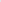 - Дульбеев Р.В.  - мэр района, председатель оргкомитета «Победа»;- Попик А.Г. - председатель Думы МО «Аларский район», сопредседатель оргкомитета «Победа» (по согласованию);          -   Сагадарова В.В.  -   заместитель мэра района по социальным вопросам, заместитель председателя оргкомитета «Победа»;- Павлова А.Г.  – начальник организационного отдела администрации МО «Аларский район», секретарь оргкомитета «Победа».Члены оргкомитета:- Баранов А.О. – командир ФКУ «Войсковая часть 39995», генерал –майор (по согласованию);- Иванова О.А.  – ВрИО военного комиссариата Аларского и Заларинского районов Иркутской области (по согласованию);- Бардаев В.А. - глава МО «Кутулик» (по согласованию);- Урбагаев И.Н. — начальник ОП № 2 МО МВД России «Черемховский» (по согласованию);- Миленькая Г.П. – И.о. директора ОГБУ «Управление социальной защиты и социального обслуживания населения по Аларскому району» (по согласованию);- Кафтоногова Л.И. -  Председатель районного отделения «Союз сельских женщин» (по согласованию);- Муруева Д. А. - главный врач ОГБУЗ «Аларская районная больница» (по согласованию);- Аюшинова И.В. - главный редактор газеты МБУ издательский дом «Аларь»;- Урбагаева А.В.  - первый заместитель мэра района;- Баторов Ю.М. -  заместитель мэра района по экономике и финансам;- Алексеева Л.Р. – руководитель аппарата администрации МО «Аларский район»;- Галиханов Р.З.  - помощник мэра района;- Якупова Т.А. - председатель Аларской районной общественной организации ветеранов (пенсионеров) войны, труда, Вооруженных сил и правоохранительных органов (по согласованию);- Цыренов Б.Д.   - председатель Комитета по финансам администрации МО «Аларский район»;- Мишков А.П. – председатель Комитета по ЖКХ, транспорту, связи, капитальному строительству и архитектуре администрации МО «Аларский район»;- Бутуханова Н.К.	- председатель МКУ «Комитет по образованию»;- Радова М.В. – председатель МКУ «Комитет по культуре»;- Раднаева В.В. - директор МБУК «Межпоселенческая центральная библиотека им.  А.В. Вампилова»;- Мохосоева О.В. - директор МБУК «Краеведческий музей Аларского района»;- Баргуева О.Б. - директор МБУК «Межпоселенческий культурный центр досуга»;- Мотоев А.В. – начальник отдела ГО и ЧС администрации МО «Аларский район»;- Бутуев Б.В. – начальник ЕДДС администрации МО «Аларский район»;- Матханова М.М. - начальник отдела бухгалтерского учета и отчетности администрации МО «Аларский район»;- Огрызков Д.В. - начальник отдела по спорту и делам молодежи администрации МО «Аларский район»;- Саргсян О.Н. -  начальник управления экономического развития, труда и туризма администрации МО «Аларский район»;- Павлов С.А. – начальник отдела сельского хозяйства администрации МО «Аларский район»; - Ильина З.К. - начальник отдела муниципальной службы администрации МО «Аларский район»;- Иванова Н.В. - начальник архивного отдела администрации МО «Аларский район»;- Хушеева Е.Е. – начальник отдела по контрактным закупкам управления экономического развития, труда и туризма администрации МО «Аларский район».2. Установить, что настоящее постановление вступает в силу с момента подписания. 3. Разместить настоящее постановление на официальном сайте администрации муниципального образования «Аларский район» в информационно-телекоммуникационной сети «Интернет» (Светлов К.И.).4. Контроль за исполнением настоящего постановления возложить на заместителя мэра района по социальным вопросам Сагадарову В.В.Мэр районаР.В. Дульбеев